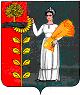 СОВЕТ ДЕПУТАТОВ СЕЛЬСКОГО ПОСЕЛЕНИЯ БОГОРОДИЦКИЙ СЕЛЬСОВЕТ ДОБРИНСКОГО МУНИЦИПАЛЬНОГО РАЙОНА ЛИПЕЦКОЙ ОБЛАСТИ88-я сессия IV созываРЕШЕНИЕ21.04.2015 г.	ж.д.ст. Плавица 		№ 240-рсОб утверждении отчета «Об исполнении бюджета сельского  поселения Богородицкий сельсовет за 2014 год.Рассмотрев проект отчета «Об исполнении бюджета сельского поселения Богородицкий сельсовет за 2014 год», представленный администрацией сельского поселения Богородицкий сельсовет Добринского муниципального района, руководствуясь Федеральным законом № 131-ФЗ от 6.10.2003 г. «Об общих принципах организации местного самоуправления в Российской Федерации», Положением «О бюджетном процессе сельского поселения Богородицкий  сельсовет Добринского муниципального района Липецкой области Российской Федерации», Уставом сельского поселения, учитывая решение постоянной комиссии по экономике, бюджету и муниципальной собственности, Совет депутатов сельского поселения  Богородицкий сельсоветРЕШИЛ:1. Утвердить отчет «Об исполнение бюджета сельского поселения Богородицкий сельсовет за 2014 год» по доходам в сумме 18981,2 тыс. рублей  и по расходам в сумме 18199,2 тыс. рублей. (прилагается).2. Направить указанный нормативный правовой акт главе сельского поселения для подписания и официального обнародования.3. Настоящее решение вступает в силу со дня его официального обнародования.Председатель Совета депутатов сельского поселения Богородицкий сельсовет                                              А.И.ОвчинниковПриняты решением Совета депутатов сельского поселения Богородицкий  сельсовет от 21.04.2015 г. № 240-рсОтчет об исполнении бюджета сельского поселенияБогородицкий сельсовет за 2013 год1. Утвердить отчет об исполнении бюджета сельского поселения Богородицкий сельсовет за 2014 год по доходам в сумме 18981178,26 рублей и по расходам в сумме 18199174,17 рублей с превышением доходов над расходами (профицит) в сумме 782004,09 рубля.2. Утвердить исполнение бюджета сельского поселения по следующим показателям:- доходам бюджета по кодам классификации доходов бюджетов согласно приложению № 1;- расходам бюджета по разделам и подразделам классификации расходов бюджетов согласно приложению № 2;- расходам бюджета по ведомственной структуре расходов сельского бюджета согласно приложению № 3;- расходам бюджета по разделам и подразделам, целевым статьям и видам расходов функциональной классификации расходов бюджетов согласно приложению № 4;3. Настоящий нормативный правовой акт вступает в силу со дня его официального обнародования.Глава администрациисельского поселенияБогородицкий сельсовет						А.И. ОвчинниковПриложение 1 к решению Совета депутатов  сельского поселения Богородицкий сельсоветот 21.04.2015г №240-рсОбъемы поступлений доходов бюджета сельского поселения Богородицкий сельсовет на 2014 годПриложение 2 к решению Совета депутатов  сельского поселения Богородицкий сельсоветот 21.04.2015г №240-рсРаспределение  бюджетных ассигнований по разделам и подразделам классификации расходов бюджетов Российской Федерации на 2014 год.							руб.			                Приложение 3 к решению Совета депутатов  сельского поселения Богородицкий сельсоветот 21.04.2014г №240-рсВЕДОМСТВЕННАЯ СТРУКТУРА расходов бюджета сельского поселения на 2014 год.						                                      										                руб.Приложение 4 к решению Совета депутатов  сельского поселения Богородицкий сельсоветот 21.04.2015г №240-рсРаспределение расходов бюджета сельского поселения по разделам,  подразделам, целевым статьям и видам расходов классификации расходов бюджетов Российской Федерации	на 2014 год.																		руб.Код бюджетной классификацииНаименование доходовКод бюджетной классификацииНаименование доходовсумма 1231 01 02000 01 0000 110Налог на доходы с физических лиц4 771 116,171 03 02000 01 0000 110Акцизы по подакцизным товаром (продукции), производимым на территории Российской Федерации830 862,331 05 01000 00 0000 110Налог, взимаемый в связи с применением упрощенной системы налогообложения220 374,871 05 03000 01 0000 110Единый сельскохозяйственный налог245 948,281 06 01000 10 0000 110Налог на имущество с физических лиц380 155,071 06 06000 00 0000 110Земельный налог605 417,261 08 00000 00 0000 000Государственная пошлина2 230,00Неналоговые доходы7 056 103,981 11 05010 00 0000 120Доходы, получаемые в виде арендной платы за участки, государственная собственность на которые не разграничена и которые расположены в границах городских округов, а также средства от продажи права на заключение договоров аренды указанных земельных участков6 603 808,741 11 05020 00 0000 120Доходы, получаемые в виде арендной платы за земли после обеспечения государственной собственности на землю, а также средства от продажи права на заключение договоров аренды указанных земельных участков(за исключением земельных участков бюджетных и автономных учреждений)6 863,001 11 05030 00 0000 120Доходы от сдачи в аренду имущества, находящегося в оперативном управлении органов управления поселений и созданных ими учреждений (за исключением имущества муниципальных автономных учреждений)105 430,571 11 05070 00 0000 120Доходы от сдачи в аренду имущества, составляющего государственную (муниципальную) казну (за исключением земельных участков)295 459,841 11 09000 00 0000 120Прочие поступления от использования имущества, находящегося в собственности поселений (за исключением имущества муниципальных автономных учреждений, а также имущества муниципальных унитарных предприятий, в том числе казенных)20 621,101 14 06000 00 0000 000доходы от продажи земельных участков, находящихся в государственной  и муниципальной собственности14 903,111 17 00000 00 0000 000Прочие не налоговые доходы1 651,621 00 00000 00 0000 000                  Итого  собственных доходов7 048 737,982 02 01000 00 0000 151Дотации бюджетам субъектам РФ и муниципальных образований1 105 200,002 02 02000 00 0000 151Субсидии бюджетам бюджетной системы РФ (межбюджетные субсидии) 3 478 136,302 02 03000 00 0000 151Субсидии бюджетам субъектов РФ и муниципальных образований250 000,00 2 02 09000 00 0000 151Прочие безвозмездные поступления бюджетов бюджетной системы20 000,002 07 00000 00 0000 000Прочие безвозмездные поступления в  бюджеты поселений 23 000,002 00 00000 00 0000 000Безвозмездные поступления, всего4 876 336,30ВСЕГО ДОХОДОВ18 981 178,26НаименованиеРазделПодразделСУММАВсего18 612 726,30Общегосударственные вопросы01003 084 543,30Функционирование высшего должностного  лица субъекта Российской Федерации и муниципального образования0102596 508Функционирование Правительства Российской Федерации, высших исполнительных органов государственной власти субъектов Российской Федерации, местных администраций 01042 025 919,40Обеспечение деятельности финансовых, налоговых и таможенных органов и органов финансового (финансово-бюджетного) надзора010686 210Обеспечение проведения выборов и референдумов010736 870Другие общегосударственные вопросы0113339 035,90Национальная оборона0200308 000Мобилизационная  и вневойсковая подготовка0203308 000Национальная экономика04002 310 652Дорожное хозяйство (дорожные фонды)04092 310 652Жилищно-коммунальное хозяйство05009 249 704Жилищное хозяйство0501698 497Коммунальное хозяйство05023 610 592Благоустройство05034 940 615Культура , кинематография08001 752 865Культура 08011 752 865Социальная политика100050 000Социальное обеспечение населения100350 000Физическая культура и спорт11001 856 962Массовый спорт11021 856 962НаименованиеГлавныйраспорядительРазделПодразделЦелевая статьяВид расходовСУММААдминистрация сельского поселения Богородицкий сельсовет Добринского муниципального района Липецкой области Российской Федерации, всего90218 612 726,30Общегосударственные вопросы90201003 084 543,30Функционирование высшего должностного лица субъекта Российской Федерации и муниципального образования9020102596 508Руководство и управление в сфере установленных функций органов государственной власти субъектов Российской Федерации  и органов местного самоуправления9020102002 00 00596 508Глава местной администрации (исполнительно-распорядительного органа муниципального образования)902010200 208 00596 508Расходы на выплаты персоналу  в целях обеспечения выполнения функций государственными (муниципальными) органами, казенными учреждениями, органами управления государственными внебюджетными фондами902010200 208 00100596 508Функционирование Правительства Российской Федерации, высших исполнительных органов государственной власти субъектов Российской Федерации, местных администраций 90201042 025 919,40Руководство и управление в сфере установленных функций органов государственной власти субъектов Российской Федерации  и органов местного самоуправления9020104002 00 001 952 683Центральный аппарат9020104002 04 001 952 683Расходы на выплаты персоналу  в целях обеспечения выполнения функций государственными (муниципальными) органами, казенными учреждениями, органами управления государственными внебюджетными фондами9020104002 04 001001 129 196Закупка товаров, работ и услуг для (государственных) муниципальных нужд 9020104002 04 00200687 740Иные бюджетные ассигнования9020104002 04 00800135 747Муниципальная программа сельского поселения «Устойчивое развитие тер-ритории сельского поселения Бого-родицкий сельсовет»9020104010 00 009 526,40Подпрограмма «Обеспечение реализации муниципальной политики на территории сельского поселения Богородицкий сельсовет»9020104014 00 009 526,40Повышение квалификации муниципальных служащих органов местного самоуправления поселений в рамках подпрограммы «Обеспечение реализации муниципальной политики на территории сельского поселения Богородицкий сельсовет» муниципальной программы «Устойчивое развитие территории сельского поселения Богородицкий сельсовет»9020104014 86 299 526,40Закупка товаров, работ и услуг для (государственных) муниципальных нужд9020104014 86 292009 526,40Межбюджетные трансферты9020104521 00 0063 710Межбюджетные трансферты бюджетам муниципальных районов из бюджетов поселений и межбюджетные трансферты бюджетам поселений из бюджетов муниципальных районов на осуществление части полномочий по решению вопросов местного значения в соответствии с заключенным соглашением9020104521 06 0063 710Межбюджетные трансферты9020104521 06 0050063 710Обеспечение деятельности финансовых, налоговых и таможенных органов и органов финансового(финансово-бюджетного) надзора902010686 210Межбюджетные трансферты9020106521 00 0086 210Межбюджетные трансферты бюджетам муниципальных районов из бюджетов поселений и межбюджетные трансферты бюджетам поселений из бюджетов муниципальных районов на осуществление части полномочий по решению вопросов местного значения в соответствии с заключенным соглашением9020106521 06 0086 210Межбюджетные трансферты9020106521 06 00500             86 210Обеспечение проведения выборов и референдумов902010736 870Проведение выборов и референдумов9020107020 00 0036 870Обеспечение проведения выборов и референдумов9020107020000236 870Закупка товаров, работ и услуг для (государственных) муниципальных нужд9020107020000220036 870Другие общегосударственные вопросы9020113339 035,90Реализация государственных функций, связанных с общегосударственным управлением90201130920000271 882Выполнение других обязательств государства90201130920300271 882Иные бюджетные ассигнования90201130920300200271 882Межбюджетные трансферты9020113521 00 0035 243Межбюджетные трансферты бюджетам муниципальных районов из бюджетов поселений и межбюджетные трансферты бюджетам поселений из бюджетов муниципальных районов на осуществление части полномочий по решению вопросов местного значения в соответствии с заключенным соглашением9020113521 06 0035 243Межбюджетные трансферты9020113521 06 0050035 243Муниципальная программа сельского поселения «Устойчивое развитие тер-ритории сельского поселения Бого-родицкий сельсовет »9020113010000031 910,90Подпрограмма «Обеспечение безопасности человека и природной среды на территории сельского посе-ления Богородицкий сельсовет »9020113011000025 000Реализация направления расходов в рамках подпрограммы «Обеспечение безопасности человека и природной среды на территории сельского поселения Богородицкий сельсовет » муниципальной программы сельского поселения «Устойчивое развитие территории сельского поселения Богородицкий сельсовет »9020113011999925 000Закупка товаров, работ и услуг для (государственных) муниципальных нужд9020113011999920025 000Подпрограмма «Обеспечение реализации муниципальной политики на территории сельского поселения Богородицкий сельсовет»9020113014 00 006 910,90Приобретение услуг по сопровождению сетевого программного обеспечения по электронному ведению похозяйственного учета в сельских поселениях в рамках подпрограммы «Обеспечение реализации муниципальной политики на территории сельского поселения Богородицкий сельсовет» муниципальной программы «Устойчивое развитие территории сельского поселения Богородицкий сельсовет»9020113014 86 276 910,90Закупка товаров, работ и услуг для (государственных) муниципальных нужд9020113014 86 272006 910,90Национальная оборона9020200308 000Мобилизационная  и вневойсковая подготовка9020203308 000Осуществление переданных полномочий9020203522 00 00308 000Осуществление первичного воинского учета на территориях, где отсутствуют военные комиссариаты9020203522 51 18308 000Расходы на выплаты персоналу  в целях обеспечения выполнения функций государственными (муниципальными) органами, казенными учреждениями, органами управления государственными внебюджетными фондами9020203522 51 18100279 060Закупка товаров, работ и услуг для (государственных) муниципальных нужд9020203522 51 1820028 940Национальная экономика90204002 310 652Дорожное хозяйство (дорожные фонды)90204092 310 652Муниципальная программа сельского поселения «Устойчивое развитие территории сельского поселения Богородицкий сельсовет »902040901000002 310 652Подпрограмма «Обеспечение населения качественной, развитой инфраструктурой и повышение уровня благоустройства территории сельского поселения Богородицкий сельсовет»9020409011 00 001 263 052Расходы на капитальный ремонт и ремонт дворовых территорий многоквартирных домов, подъездов к дворовым территориям многоквартирных домов населенных пунктов в рамках подпрограммы «Обеспечение населения качественной, развитой инфраструктурой и повышение уровня благоустройства территории сельского поселения Богородицкий сельсовет» муниципальной программы «Устойчивое развитие территории сельского поселения Богородицкий сельсовет »9020409011 86 041 263 052Закупка товаров, работ и услуг для (государственных) муниципальных нужд9020409011 86 042001 263 052Подпрограмма  «Обеспечение населения качественной, развитой инфраструктурой и повышение уровня благоустройства территории сельского поселения Богородицкий сельсовет»902040901300001 047 600Реализация направления расходов в рамках подпрограммы «Обеспечение населения качественной, развитой инфраструктурой и повышение уровня благоустройства территории сельского поселения Богородицкий сельсовет» муниципальной программы сельского поселения «Устойчивое развитие территории сельского поселения Богородицкий сельсовет»902040901399991 047 600Закупка товаров, работ и услуг для (государственных) муниципальных нужд902040901399992001 047 600Жилищно-коммунальное хозяйство90205009 249 704Жилищное хозяйство9020501698 497Муниципальная программа сельского поселения «Устойчивое развитие территории сельского поселения Богородицкий сельсовет »90205010100000698 497Подпрограмма  «Обеспечение населения качественной, развитой инфраструктурой и повышение уровня благоустройства территории сельского поселения Богородицкий сельсовет»90205010150000698 497Реализация направления расходов в рамках подпрограммы «Обеспечение населения качественной, развитой инфраструктурой и повышение уровня благоустройства территории сельского поселения Богородицкий сельсовет» муниципальной программы сельского поселения «Устойчивое развитие территории сельского поселения Богородицкий сельсовет»90205010159999698 497Закупка товаров, работ и услуг для (государственных) муниципальных нужд90205010159999200698 497Коммунальное хозяйство90205023 610 592Муниципальная программа сельского поселения «Устойчивое развитие территории сельского поселения Богородицкий сельсовет »902050201000003 610 592Подпрограмма  «Обеспечение населения качественной, развитой инфраструктурой и повышение уровня благоустройства территории сельского поселения Богородицкий сельсовет»902050201600001 610 592Реализация направления расходов в рамках подпрограммы «Обеспечение населения качественной, развитой инфраструктурой и повышение уровня благоустройства территории сельского поселения Богородицкий сельсовет» муниципальной программы сельского поселения «Устойчивое развитие территории сельского поселения Богородицкий сельсовет»902050201699991 610 592Закупка товаров, работ и услуг для (государственных) муниципальных нужд902050201699992001 600 592Иные бюджетные ассигнования9020502016999980010 000Уплата налогов, сборов и иных платежей9020502016999985010 000Подпрограмма  «Обеспечение населения качественной, развитой инфраструктурой и повышение уровня благоустройства территории сельского поселения Богородицкий сельсовет»902050201100002 000 000Расходы на организацию водоснабжения населения в границах поселений. городских округов в рамках подпрограммы «Обеспечение населения качественной, развитой инфраструктурой и повышение уровня благоустройства территории сельского поселения Богородицкий сельсовет» муниципальной программы сельского поселения «Устойчивое развитие территории сельского поселения Богородицкий сельсовет»902050201186162 000 000Закупка товаров, работ и услуг для (государственных) муниципальных нужд902050201186162002 000 000Благоустройство90205034 940 615Муниципальная программа сельского поселения «Устойчивое развитие территории сельского поселения Богородицкий сельсовет »902050301000004 940 615Подпрограмма  «Обеспечение населения качественной, развитой инфраструктурой и повышение уровня благоустройства территории сельского поселения Богородицкий сельсовет»902050301700004 940 615Уличное освещение в рамках подпрограммы «Обеспечение населения качественной, развитой инфраструктурой и повышение уровня благоустройства территории сельского поселения Богородицкий сельсовет» муниципальной программы сельского поселения «Устойчивое развитие территории сельского поселения Богородицкий сельсовет»90205030172001544 574 Закупка товаров, работ и услуг для (государственных) муниципальных нужд90205030172001200544 574Мероприятия по озеленению в рамках подпрограммы «Обеспечение населения качественной, развитой инфраструктурой и повышение уровня благоустройства территории сельского поселения Богородицкий сельсовет» муниципальной программы сельского поселения «Устойчивое развитие территории сельского поселения Богородицкий сельсовет»90205030172002141 140Закупка товаров, работ и услуг для (государственных) муниципальных нужд90205030172002200141 140Мероприятия по организации и содержании мест захоронения в рамках подпрограммы «Обеспечение населения качественной, развитой инфраструктурой и повышение уровня благоустройства территории сельского поселения Богородицкий сельсовет» муниципальной программы сельского поселения «Устойчивое развитие территории сельского поселения Богородицкий сельсовет»90205030172003149 300Закупка товаров, работ и услуг для (го-сударственных) муниципальных нужд90205030172003200149 300Прочие мероприятия по благоустройст-ву в рамках подпрограммы «Обеспече-ние населения качественной, развитой инфраструктурой и повышение уровня благоустройства территории сельского поселения Богородицкий сельсовет» муниципальной программы сельского поселения «Устойчивое развитие территории сельского поселения Богородицкий сельсовет»902050301720044 105 601Закупка товаров, работ и услуг для (государственных) муниципальных нужд902050301720042004 105 601Культура ,  кинематография 90208001 752 865Культура 90208011 752 865Муниципальная программа сельского поселения «Устойчивое развитие территории сельского поселения Богородицкий сельсовет»9020801010 00 00156 000Подпрограмма «Развитие социальной сферы на территории сельского поселения Богородицкий сельсовет»9020801012 00 00156 000Расходы на повышение оплаты труда работникам культуры муниципальных учреждений  в рамках подпрограммы «Развитие социальной сферы на территории сельского поселения Богородицкий сельсовет» муниципальной программы сельского поселения «Устойчивое развитие территории сельского поселения Богородицкий сельсовет»9020801012 86 30156 000Предоставление субсидий  бюджетным, автономным учреждениям и иным некоммерческим организациям9020801012 86 30600156 000Учреждения культуры и мероприятия в сфере культуры и кинематографии9020801440 00 001 086 535Обеспечение деятельности подведомственных учреждений9020801440 99 001 086 535Предоставление субсидий   бюджетным, автономным учреждениям и иным некоммерческим организациям 9020801440 99 006001 086 535Библиотеки9020801442 00 00510 330Обеспечение деятельности подведомственных учреждений9020801442 99 00510 330Предоставление субсидий  бюджетным, автономным учреждениям и иным некоммерческим организациям 9020801442 99 00600510 330Социальная политика902100050 000Социальное обеспечение населения902100350 000Резервные фонды9021003007 00 0050 000Резервные фонды местных администраций9021003007 05 0050 000Иные бюджетные ассигнования9021003007 05 0080050 000Резервные средства9021003007 05 0087050 000Физическая культура и спорт90211001 856 962Массовый спорт90211021 856 962Резервные фонды9021102007 00 0020 000Резервные фонды местных администраций9021102007 05 0020 000Иные бюджетные ассигнования9021102007 05 0080020 000Резервные средства9021102007 05 0087020 000Муниципальная программа сельского поселения «Устойчивое развитие территории сельского поселения Богородицкий сельсовет»9021102010 00 0042 647Подпрограмма «Развитие социальной сферы на территории сельского поселения Богородицкий сельсовет»9021102012 00 0042 647Обеспечение условий для развития физической культуры и массового спорта, организация проведения официальных физкультурно-оздоровительных и спортивных мероприятий на территории поселений в рамках подпрограммы «Развитие социальной сферы на территории сельского поселения Богородицкий сельсовет» муниципальной программы «Устойчивое развитие территории сельского поселения Богородицкий сельсовет»9021102012 86 3642 647Закупка товаров, работ и услуг для (государственных) муниципальных нужд9021102012 86 3620042 647Реализация государственных функций в области физической культуры и спорта9021102487 00 001 794 315Обеспечение деятельности подведомственных учреждений9021102487 99 001 794 315Предоставление субсидий   бюджетным, автономным учреждениям и иным некоммерческим организациям 9021102487 99 006001 794 315НаименованиеРазделПодразделЦелевая статьяВид расходовСУММААдминистрация сельского поселения Богородицкий сельсовет Добринского муниципального района Липецкой области Российской Федерации, всего18 612 726,30Общегосударственные вопросы01003 084 543,30Функционирование высшего должностного лица субъекта Российской Федерации и муниципального образования0102596 508Руководство и управление в сфере установленных функций органов государственной власти субъектов Российской Федерации  и органов местного самоуправления0102002 00 00596 508Глава местной администрации (исполнительно-распорядительного органа муниципального образования)010200 208 00596 508Расходы на выплаты персоналу  в целях обеспечения выполнения функций государственными (муниципальными) органами, казенными учреждениями, органами управления государственными внебюджетными фондами010200 208 00100596 508Функционирование Правительства Российской Федерации, высших исполнительных органов государственной власти субъектов Российской Федерации, местных администраций 01042 025 919,40Руководство и управление в сфере установленных функций органов государственной власти субъектов Российской Федерации  и органов местного самоуправления0104002 00 001 952 683Центральный аппарат0104002 04 001 952 683Расходы на выплаты персоналу  в целях обеспечения выполнения функций государственными (муниципальными) органами, казенными учреждениями, органами управления государственными внебюджетными фондами0104002 04 001001 129 196Закупка товаров, работ и услуг для (государственных) муниципальных нужд 0104002 04 00200687 740Иные бюджетные ассигнования0104002 04 00800135 747Муниципальная программа сельского поселения «Устойчивое развитие тер-ритории сельского поселения Бого-родицкий сельсовет»0104010 00 009 526,40Подпрограмма «Обеспечение реализации муниципальной политики на территории сельского поселения Богородицкий сельсовет»0104014 00 009 526,40Повышение квалификации муниципальных служащих органов местного самоуправления поселений в рамках подпрограммы «Обеспечение реализации муниципальной политики на территории сельского поселения Богородицкий сельсовет» муниципальной программы «Устойчивое развитие территории сельского поселения Богородицкий сельсовет»0104014 86 299 526,40Закупка товаров, работ и услуг для (государственных) муниципальных нужд0104014 86 292009 526,40Межбюджетные трансферты0104521 00 0063 710Межбюджетные трансферты бюджетам муниципальных районов из бюджетов поселений и межбюджетные трансферты бюджетам поселений из бюджетов муниципальных районов на осуществление части полномочий по решению вопросов местного значения в соответствии с заключенным соглашением0104521 06 0063 710Межбюджетные трансферты0104521 06 0050063 710Обеспечение деятельности финансовых, налоговых и таможенных органов и органов финансового(финансово-бюджетного) надзора010686 210Межбюджетные трансферты0106521 00 0086 210Межбюджетные трансферты бюджетам муниципальных районов из бюджетов поселений и межбюджетные трансферты бюджетам поселений из бюджетов муниципальных районов на осуществление части полномочий по решению вопросов местного значения в соответствии с заключенным соглашением0106521 06 0086 210Межбюджетные трансферты0106521 06 00500             86 210Обеспечение проведения выборов и референдумов010736 870Проведение выборов и референдумов0107020 00 0036 870Обеспечение проведения выборов и референдумов0107020000236 870Закупка товаров, работ и услуг для (государственных) муниципальных нужд0107020000220036 870Другие общегосударственные вопросы0113339 035,90Реализация государственных функций, связанных с общегосударственным управлением01130920000271 882Выполнение других обязательств государства01130920300271 882Иные бюджетные ассигнования01130920300200271 882Межбюджетные трансферты0113521 00 0035 243Межбюджетные трансферты бюджетам муниципальных районов из бюджетов поселений и межбюджетные трансферты бюджетам поселений из бюджетов муниципальных районов на осуществление части полномочий по решению вопросов местного значения в соответствии с заключенным соглашением0113521 06 0035 243Межбюджетные трансферты0113521 06 0050035 243Муниципальная программа сельского поселения «Устойчивое развитие тер-ритории сельского поселения Бого-родицкий сельсовет »0113010000031 910,90Подпрограмма «Обеспечение безопасности человека и природной среды на территории сельского посе-ления Богородицкий сельсовет »0113011000025 000Реализация направления расходов в рамках подпрограммы «Обеспечение безопасности человека и природной среды на территории сельского поселения Богородицкий сельсовет » муниципальной программы сельского поселения «Устойчивое развитие территории сельского поселения Богородицкий сельсовет »0113011999925 000Закупка товаров, работ и услуг для (государственных) муниципальных нужд0113011999920025 000Подпрограмма «Обеспечение реализации муниципальной политики на территории сельского поселения Богородицкий сельсовет»0113014 00 006 910,90Приобретение услуг по сопровождению сетевого программного обеспечения по электронному ведению похозяйственного учета в сельских поселениях в рамках подпрограммы «Обеспечение реализации муниципальной политики на территории сельского поселения Богородицкий сельсовет» муниципальной программы «Устойчивое развитие территории сельского поселения Богородицкий сельсовет»0113014 86 276 910,90Закупка товаров, работ и услуг для (государственных) муниципальных нужд0113014 86 272006 910,90Национальная оборона0200308 000Мобилизационная  и вневойсковая подготовка0203308 000Осуществление переданных полномочий0203522 00 00308 000Осуществление первичного воинского учета на территориях, где отсутствуют военные комиссариаты0203522 51 18308 000Расходы на выплаты персоналу  в целях обеспечения выполнения функций государственными (муниципальными) органами, казенными учреждениями, органами управления государственными внебюджетными фондами0203522 51 18100279 060Закупка товаров, работ и услуг для (государственных) муниципальных нужд0203522 51 1820028 940Национальная экономика04002 310 652Дорожное хозяйство (дорожные фонды)04092 310 652Муниципальная программа сельского поселения «Устойчивое развитие территории сельского поселения Богородицкий сельсовет »040901000002 310 652Подпрограмма «Обеспечение населения качественной, развитой инфраструктурой и повышение уровня благоустройства территории сельского поселения Богородицкий сельсовет»0409011 00 001 263 052Расходы на капитальный ремонт и ремонт дворовых территорий многоквартирных домов, подъездов к дворовым территориям многоквартирных домов населенных пунктов в рамках подпрограммы «Обеспечение населения качественной, развитой инфраструктурой и повышение уровня благоустройства территории сельского поселения Богородицкий сельсовет» муниципальной программы «Устойчивое развитие территории сельского поселения Богородицкий сельсовет »0409011 86 041 263 052Закупка товаров, работ и услуг для (государственных) муниципальных нужд0409011 86 042001 263 052Подпрограмма  «Обеспечение населения качественной, развитой инфраструктурой и повышение уровня благоустройства территории сельского поселения Богородицкий сельсовет»040901300001 047 600Реализация направления расходов в рамках подпрограммы «Обеспечение населения качественной, развитой инфраструктурой и повышение уровня благоустройства территории сельского поселения Богородицкий сельсовет» муниципальной программы сельского поселения «Устойчивое развитие территории сельского поселения Богородицкий сельсовет»040901399991 047 600Закупка товаров, работ и услуг для (государственных) муниципальных нужд040901399992001 047 600Жилищно-коммунальное хозяйство05009 249 704Жилищное хозяйство0501698 497Муниципальная программа сельского поселения «Устойчивое развитие территории сельского поселения Богородицкий сельсовет »05010100000698 497Подпрограмма  «Обеспечение населения качественной, развитой инфраструктурой и повышение уровня благоустройства территории сельского поселения Богородицкий сельсовет»05010150000698 497Реализация направления расходов в рамках подпрограммы «Обеспечение населения качественной, развитой инфраструктурой и повышение уровня благоустройства территории сельского поселения Богородицкий сельсовет» муниципальной программы сельского поселения «Устойчивое развитие территории сельского поселения Богородицкий сельсовет»05010159999698 497Закупка товаров, работ и услуг для (государственных) муниципальных нужд05010159999200698 497Коммунальное хозяйство05023 610 592Муниципальная программа сельского поселения «Устойчивое развитие территории сельского поселения Богородицкий сельсовет »050201000003 610 592Подпрограмма  «Обеспечение населения качественной, развитой инфраструктурой и повышение уровня благоустройства территории сельского поселения Богородицкий сельсовет»050201600001 610 592Реализация направления расходов в рамках подпрограммы «Обеспечение населения качественной, развитой инфраструктурой и повышение уровня благоустройства территории сельского поселения Богородицкий сельсовет» муниципальной программы сельского поселения «Устойчивое развитие территории сельского поселения Богородицкий сельсовет»050201699991 610 592Закупка товаров, работ и услуг для (государственных) муниципальных нужд050201699992001 600 592Иные бюджетные ассигнования0502016999980010 000Уплата налогов, сборов и иных платежей0502016999985010 000Подпрограмма  «Обеспечение населения качественной, развитой инфраструктурой и повышение уровня благоустройства территории сельского поселения Богородицкий сельсовет»050201100002 000 000Расходы на организацию водоснабжения населения в границах поселений. городских округов в рамках подпрограммы «Обеспечение населения качественной, развитой инфраструктурой и повышение уровня благоустройства территории сельского поселения Богородицкий сельсовет» муниципальной программы сельского поселения «Устойчивое развитие территории сельского поселения Богородицкий сельсовет»050201186162 000 000Закупка товаров, работ и услуг для (государственных) муниципальных нужд050201186162002 000 000Благоустройство05034 940 615Муниципальная программа сельского поселения «Устойчивое развитие территории сельского поселения Богородицкий сельсовет »050301000004 940 615Подпрограмма  «Обеспечение населения качественной, развитой инфраструктурой и повышение уровня благоустройства территории сельского поселения Богородицкий сельсовет»050301700004 940 615Уличное освещение в рамках подпрограммы «Обеспечение населения качественной, развитой инфраструктурой и повышение уровня благоустройства территории сельского поселения Богородицкий сельсовет» муниципальной программы сельского поселения «Устойчивое развитие территории сельского поселения Богородицкий сельсовет»05030172001544 574 Закупка товаров, работ и услуг для (государственных) муниципальных нужд05030172001200544 574Мероприятия по озеленению в рамках подпрограммы «Обеспечение населения качественной, развитой инфраструктурой и повышение уровня благоустройства территории сельского поселения Богородицкий сельсовет» муниципальной программы сельского поселения «Устойчивое развитие территории сельского поселения Богородицкий сельсовет»05030172002141 140Закупка товаров, работ и услуг для (государственных) муниципальных нужд05030172002200141 140Мероприятия по организации и содержании мест захоронения в рамках подпрограммы «Обеспечение населения качественной, развитой инфраструктурой и повышение уровня благоустройства территории сельского поселения Богородицкий сельсовет» муниципальной программы сельского поселения «Устойчивое развитие территории сельского поселения Богородицкий сельсовет»05030172003149 300Закупка товаров, работ и услуг для (го-сударственных) муниципальных нужд05030172003200149 300Прочие мероприятия по благоустройст-ву в рамках подпрограммы «Обеспече-ние населения качественной, развитой инфраструктурой и повышение уровня благоустройства территории сельского поселения Богородицкий сельсовет» муниципальной программы сельского поселения «Устойчивое развитие территории сельского поселения Богородицкий сельсовет»050301720044 105 601Закупка товаров, работ и услуг для (государственных) муниципальных нужд050301720042004 105 601Культура ,  кинематография 08001 752 865Культура 08011 752 865Муниципальная программа сельского поселения «Устойчивое развитие территории сельского поселения Богородицкий сельсовет»0801010 00 00156 000Подпрограмма «Развитие социальной сферы на территории сельского поселения Богородицкий сельсовет»0801012 00 00156 000Расходы на повышение оплаты труда работникам культуры муниципальных учреждений  в рамках подпрограммы «Развитие социальной сферы на территории сельского поселения Богородицкий сельсовет» муниципальной программы сельского поселения «Устойчивое развитие территории сельского поселения Богородицкий сельсовет»0801012 86 30156 000Предоставление субсидий  бюджетным, автономным учреждениям и иным некоммерческим организациям0801012 86 30600156 000Учреждения культуры и мероприятия в сфере культуры и кинематографии0801440 00 001 086 535Обеспечение деятельности подведомственных учреждений0801440 99 001 086 535Предоставление субсидий   бюджетным, автономным учреждениям и иным некоммерческим организациям 0801440 99 006001 086 535Библиотеки0801442 00 00510 330Обеспечение деятельности подведомственных учреждений0801442 99 00510 330Предоставление субсидий  бюджетным, автономным учреждениям и иным некоммерческим организациям 0801442 99 00600510 330Социальная политика100050 000Социальное обеспечение населения100350 000Резервные фонды1003007 00 0050 000Резервные фонды местных администраций1003007 05 0050 000Иные бюджетные ассигнования1003007 05 0080050 000Резервные средства1003007 05 0087050 000Физическая культура и спорт11001 856 962Массовый спорт11021 856 962Резервные фонды1102007 00 0020 000Резервные фонды местных администраций1102007 05 0020 000Иные бюджетные ассигнования1102007 05 0080020 000Резервные средства1102007 05 0087020 000Муниципальная программа сельского поселения «Устойчивое развитие территории сельского поселения Богородицкий сельсовет»1102010 00 0042 647Подпрограмма «Развитие социальной сферы на территории сельского поселения Богородицкий сельсовет»1102012 00 0042 647Обеспечение условий для развития физической культуры и массового спорта, организация проведения официальных физкультурно-оздоровительных и спортивных мероприятий на территории поселений в рамках подпрограммы «Развитие социальной сферы на территории сельского поселения Богородицкий сельсовет» муниципальной программы «Устойчивое развитие территории сельского поселения Богородицкий сельсовет»1102012 86 3642 647Закупка товаров, работ и услуг для (государственных) муниципальных нужд1102012 86 3620042 647Реализация государственных функций в области физической культуры и спорта1102487 00 001 794 315Обеспечение деятельности подведомственных учреждений1102487 99 001 794 315Предоставление субсидий   бюджетным, автономным учреждениям и иным некоммерческим организациям 1102487 99 006001 794 315